عنوان : نظر اسلام در مورد عمل تغییر جنسیتاستاد راهنما : استاد فقیهی ( زید عزه )پژوهشگر : فتح الله محمدیمقطع تحصیلی : پایه ششمدرس پژوهشی : فقه 6مرکز آموزشی : مدرسه علمیه علوی قمسال تحصیلی : 98_99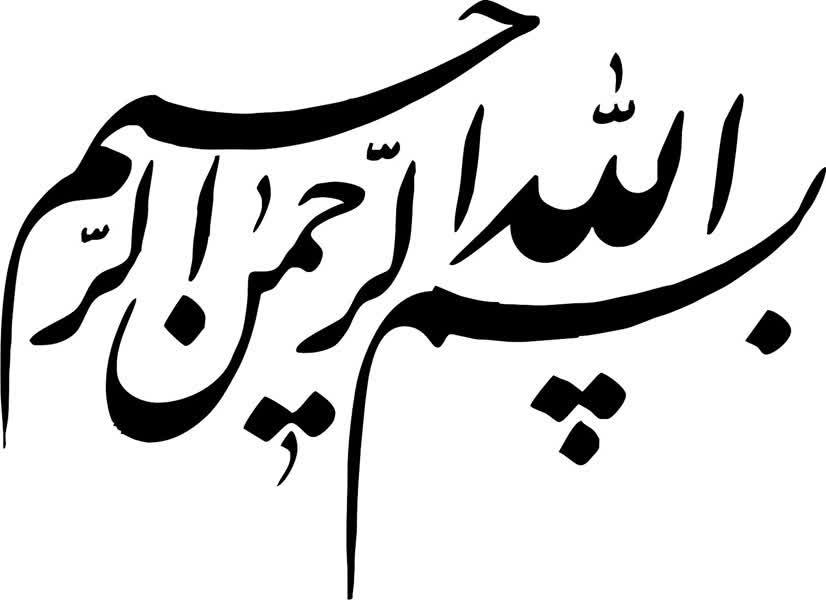 تقدیم به استاد علی صفایی حائری و تقدیر از استاد عابدینی که در این پژوهش مرا یاری کردند.چکیدهدین مبین اسلام برای تمام نیازها و سوالات انسان پاسخ و برنامه دارد و به همین خاطر دین کامل دین اسلام است. موضوع تغییر جنسیت از جمله مسائل جدید فقهی و پزشکی است که در جامعه ی امروزی به شدت در حال گسترش است و اندیشمندان روانشناسی و پزشکی و فقهی دنیا بر روی ان کار میکنند تا بتوانند مشکلات این انسان ها را حل کنند . محور اصلی این مقاله در مورد این است که ایا شخصی که میخواهد جنسیت خود را عوض کند ایا شرع به او اجازه ی این کار را میدهد یا نه. ما در این پژوهش پس از تشریح کلمه ی تغییر جنسیت در فصل اول به بررسی پزشکی مسئله ی تغییر جنسیت پرداخته ایم و پس از اینکه این موضوع را در زبان فقه تعریف کردیم به بررسی عمیقتر این موضوع و اینکه این افراد از لحاظ ارثی ، نکاح و قصاص چه حکمی دارند پرداخته ایم. در نهایت پس از بررسی کامل این مسئله از بعد فقهی پاسخ سوالمان را با بهره گیری از کلام قران و اطبا و روانشناسان میگیریم. کلید واژه : تغییر جنسیت / ارث / پزشکی / نکاح / فقه / قصاصمقدمهموضوع تغییر جنسیت مسئله ای که در چند سال اخیر در کشور ما و در دنیا بسیار خبر ساز شده و کمپین های زیادی در سرتاسر جهان برگزار میشود تا از این افراد حمایت کند و به آنها کمک کند تا به زندگی عادی خود بازگردند.  در ده سال گذشته حدود 6 هزار عمل تغییر جنسیت انجام شده است و سالانه حدود 270 نفر میخواهند که جنسیت خود را تغییر بدهندانگیزه ی من برای پرداختن به این مسئله این بود که در طول تاریخ اسلام مطالب خیلی زیادی در مورد این مسئله نگاشته نشده است و خیلی مختصر و جزیی بررسی شده است و سوالات بسیاری از این افراد بی پاسخ میماند و نمیتوانند به سوالات خود و تکلیف خود برسند. ما دراین پژوهش میخواهیم بدانیم که این افراد برای بحث قصاص و نکاح و مهریه خود باید چه کاری بکنند . نظر علمای اهل سنت در مورد این مسئله چیست. ما در این مقاله هم از بعد پزشکی و هم فقهی و هم روانشناسی مسئله را بررسی میکنیم اما سوال اصلی ما این است که ایا عمل تغییر جنسیت برای این افراد جایز است یا نه و ایا راه حل مناسبی است یا نه .در این مقاله ابتدا با تعاریف شروع میکنیم و سپس این مسئله را از بعد پزشکی و جنسی بررسی میکنیم . تکلیف افرادی که جنسیت خود را تغییر داده اند را از نظر قصاص و نکاح و مهریه ذکر میکنیم  و به صورت ریشه ای مشکلات این افراد را از لحاظ روانشناسی بررسی میکنیم. و در نهایت بعد از ذکر کردن انواع افرادی که میخواهند جنسیت خود را عوض کنند به سوال اصلیمان پاسخ میدهیم.باشد که سعی و کوششمان، مورد رضایت ولی الله الاعظم، و قصوراتمان مشمول عفو ایشان قرار بگیرد.وآخر دعوانا أن الحمد لله رب العالمینفتح الله محمدیفصل اول : تعاریف و مفاهیمبخش اول : تعریف تغییر جنسیتتعریف تغییر جنسیت : ابتدا تغییر جنسیت را به صورت کلمه به کلمه از حیث لغوی بررسی میکنیم تا بتوانیم یک تعریف خوب ارائه بدهیم. الف : تغییر در لغت : مراد از «تغییر» هرگونه تبدیل و دگرگونی است که ممکن است وضعیت یا حالت یک شئ را عوض کند به گونه ای که وضعیت جدید با وضعیت سابق از یک جهت یا جهات متعدد دارای تفاوت و گوناگونی باشد.(کریمی نیا ، 1389 ، ص 19 و 20 )ب : جنس در لغت : جنس که جمع آن اجناس است عبارت از ماهیتی است که انواع متعددی را شامل می‌شود.(کریمی نیا ، 1389 ، ص 19 و 20 )تعریف لغوی به ما کمک میکند تا بتوانیم تعریف اصطلاحی کلمه را دقیق تر بیان کنیم . بخش دوم : تغییر جنسیت از بعد پزشکیما میخواهیم تغییر جنسیت را هم از بعد پزشکی و هم از بعد فقهی بررسی کنیم تا به جواب سوال خود بررسیم که آیا عمل تغییر جنسیت در اسلام پذیرفته است یا خیر . حلال است یا حرام است .تغییر جنسیت در تعاریف پزشکی : از بعد پزشکی تعریفی که برای تغییر جنسیت کرده اند این چنین است : منظور از آن تبدیل یا اصلاح آلت تناسلی است به گونه ای که جنس زن به مرد و یا برعکس تبدیل گردد، و نیز تبدیل خنثی و یا دوجنسی به یکی از دو جنس مرد یا زن، به معنای تغییر جنسیت است.)   گرایلی ، محمدباقر ؛ انفرادی طاهره ، 1396 ، 58، 59 )چیزی که بیشتر مردم وقتی که ابتداء تغییر جنسیت به گوششان میخورد همین تعریف اصطلاحی است که مرد با عمل کردن به زن و زن با عمل کردن به مرد تبدیل میشود.بخش سوم : تغییر جنسیت در فقه در کتب فقهی قدیمی ما مطالب خاصی در مورد تعریف فقهی تغییر جنسیت از زبان علما به چشم نمیخورد و تعداد محدودی از علمای ما در مورد این مسئله بحث کرده اند . مثلا ایت الله مشکینی میفرمایند : عنوان تغییر جنسیت در مفهوم لغوی آن، روشن و آشکار است و غرض از آن بیان حکم شرعی مردی است که تغییر کرده و به زن تبدیل شده است، و نیز بیان حکم شرعی زنی که به مرد تبدیل شده است .( (ابراهیمی، محمود؛ وکیل زاده، رحیم؛ 1391 ، ص 86 ، ص 87 )یا ایت الله محمد صدر میفرمایند : برخی از فقیهان از تغییر جنسیت به «تبدیل جنسیت» یاد کرده اند، آیت الله محمد صدر در این باره می‌گوید: تبدیل جنسیت گاهی از طریق عمل جراحی طبی جدید به وجود می‌آید، به این که مرد به زن تبدیل شود یا این که زن به مرد تبدیل شود که ما از آن به «تبدیل جنس» یاد کردیم.  (کریمی نیا ، 1389 ، ص 22 ، 23 )نتیجه گیری مطلبی که متوجه شدیم این است که فرق زیادی بین تعاریف لغوی و اصطلاحی و همچنین مطالب علما با هم وجود ندارد لب و خلاصه ی همین این مطالب این تعریف به دست می آید تغییر یک انسان از مذکر به مونث یا از مونث به مذکر .فصل دوم : عواملبعد از اینکه تعریف تغییر جنسیت را تعریف کردیم به این مطلب میپردازیم که چه اتفاقی می افتد که یک فرد میخواهد جنسیت خود را عوض کند ؟ فرق او با سایر انسان ها چیست؟ میخواهیم بدانیم چه بر سر یک انسان می آید که میخواهد اینکار را با خودش بکند . پس فصل دوم ما در مورد علت هایی است که یک شخص میخواهد جنسیت خود را عوض کند .پیش از اینکه عوامل تغییر جنسیت را توضیح بدهیم ابتدا لازم است ناراضیان جنسی یا ترانس سکشوالیسم را تعریف کنیم . بخش اول : ترانس سکشوالیسمناراضیان جنسی : انسان هایی که از جنسیت خود ناراضی هستند و از اینکه اجتماع انها را نمی پذیرد اشفته هستند . ترانس سکشوالیسم عبارت است از «واژگونی هویت جنسی در یک فرد با فرمول کروموزیک xy (مرد) یا xx (زن) »، یا «همانندسازی قوی و مستمر با جنس مقابل»، یا «شواهد ناراحتی مداوم شخص از جنسیت خود یا احساس نامتناسب بودن در نقش جنسیتی خود».( (کریمی نیا ، 1389 ، ص 42،43 ) اینکه چرا یک فرد از جنسیت خود ناراضی هست چند دلیل به نظر پژوهشگران و کارشناسان علوم روانشناسی رسیده است . (کریمی نیا ، 1389 ، ص 37 )بخش دوم : عواملحال ما عللی که یک شخص باعث میشود ارزوی تبدیل شدن به جنس مخالف کند را بیان میکنیم: الف : عوامل زیست شناختی :دکتر فرشید باقری زاده  : در کلینک جراحی تغییر جنسیت از مادران بیماران اختلال هویت جنسی این سؤال را می‌پرسیم که: آیا در طی دوران حاملگی به ویژه سه ماهۀ اول حاملگی استرس و اضطراب داشته اند یا نه؟ آیا حادثۀ ناگواری برای آن‌ها پیش آمده است یا نه؟ حدود ۹۰ درصد مادران، وجود یک عامل استرس زا را بیان می‌کنند.  این مسئله نشان دهنده این است که استرس زیاد مادران باردار یکی از دلایلی است که در این ناهنجاری جنسی نقش دارد  . (کریمی نیا ، 1389 ، ص 43 )ب : احتمال روانی و اجتماعی  : اگر یک پدر فرزند دختر دوست داشته باشد و با پسر خودش همانند یک دختر رفتار کند به طوری که ان پسر کم کم خودش هم باور کند که یک دختر است و خلق و خوی دخترانه به خودش بگیرد یا بالعکس یک مادر دلش پسر بخواهد و با فرزند دختر خودش طوری رفتار کند که گویی یک پسر دارد پس ان فرزند کم کم خلق و خوی پسرانه به خودش بگیرد در اینجا این مشکل به وجود می اید . (کریمی نیا ، 1389 ، ص 43 ) پس تربیت نادرست پدر و مادر نقش اساسی در این مسئله دارد و راه حل این است که پدر و مادر واقعیت را بپذیرند و با فرزند خودشان همان رفتاری را بکنند که یک باید با با یک فرزند پسر کرد یا فرزند دختر کرد تا زندگی فرزند خود را با خطر مواجه نکنند.   هرگاه والدین خواهان فرزند دختر باشند وبا پسر خویش، همانند یک دختر رفتار کنند، این فرزند به تدریج به سوی این بیماری سوق داده می‌شود؛ به گونه ای که وی که کاملاً دارای آلت تناسلی مردانه است، خود را دختر می‌داند.پس نقش پدر و مادر در مورد اینکه شخص به این اختلال دچار شود غیر قابل انکار است . مادر از همان دوران بارداری باید مراقبت از فرزند خود را شروع کند و از تنش و استرس دوری کند . وظیفه ی پدر هم این است که نگذارد مادر در چنین شرایطی قرار بگیرد و فضایی ارام و بدور از استرس برای فرزند و مادر محیا کند نه فقط به خاطر اینکه فرزند به این اختلال دچار نشود بلکه برای جلوگیری از اختلالات و سایر بیماری ها . بعد از اینکه فرزند متولد شد نیز پدر و مادر باید مطابق با جنسیت فرزند خود با فرزند خود رفتار کنند و با پسرخود مانند یک دختر و با دختر خود مانند یک پسر رفتار نکنند که این یکی از عوامل مهم در این اختلال است .پ : عوامل روانشناختی : در مطالعاتی که انجام شده است نتایجی در رابطۀ با اندازۀ هسته‌های هیپوتالاموس به دست آمده است که بسیار جالب است، ولی هنوز جای تردید وجود دارد و قطعیت نیافته است. بر اساس این مطالعات، اندازۀ هسته‌های هیپوتالاموس، در بیماران اختلال هویت جنسی نسبت به افراد سالم کوچک تر است. از این رو، این فرضیه شکل گرفته است که کوچکی اندازۀ هسته‌های هیپوتالاموس، منشأ بروز این بیماری شده است. (کریمی نیا ، 1389 ، ص 43 )پس علاوه بر مسائل تربیتی عوامل پزشکی نیز دخیل هستند که البته این دلیل قطعی نیست و نمیتوان قاعده ی عام داد.اینها همگی عوامل این اتفاق بودند و بعضی از این دلایل با رعایت پدر و مادر قابل حل بودند و بعضی از این دلایل قابل حل نیست و دست انسان نیست که بتواند ان را حل کند . بخش سوم : مراحل تغییر جنسیتدر این بخش میخواهیم بدانیم که ایا هر شخصی که از  وضعیت جنسی خود ناراضی بود ایا میتواند با دکتری هماهنگ کند و جنسیت خود را عوض کند یا شرایط و ضوابط خاصی دارد .دو راه برای کسی که میخواهد اینکار را بکند گفته اند : راه اولمراجعه به دادگاه خانواده و ارائه دادخواست تغییر جنسیتارجاع فرد ترنس به پزشکی قانونیمعرفی به یک روانپزشک معتبر از طرف پزشکی قانونی و گذراندن مراحل روان درمانیانجام آزمایش‌های تشخیص سطح هورمون و کاریوتایپ برای اطمینان از اینکه فرد دچار اختلال هورمونی یا کروموزومی نیست.تایید از طرف روانپزشک و ارجاع به پزشکی قانونیتایید از طرف پزشکی قانونی و ارجاع به قاضیدریافت حکم قاضی مبنی بر جواز تغییر جنسیت(https://honarehzendegi.com/fa/Sex-change-operations )راه دومارجاع به روانپزشک معتبر و ذی صلاحپشت سر گذاشتن دوران روان درمانیاخذ تاییدیه مبنی بر ترنس بودن از سوی روانپزشکانجام آزمایش‌های تشخیص میزان هورمون برای اطمینان از اینکه فرد مبتلا به اختلال هورمونی یا کروموزومی نباشد.مراجعه به دادگاه و تنظیم دادخواست تغییر جنسیتفرد تراجنسی از دادگاه به پزشکی قانونی برای تاییدیه مدارک پزشکی ارجاع داده می‌شود.تایید توسط پزشکی قانونی و ارجاع به قاضیدریافت حکم قاضی مبنی بر مجوز تغییر جنسیت. (https://honarehzendegi.com/fa/Sex-change-operations )همانطور که ذکر شده است این عمل به این سادگی نیست  و شخصی که میخواهد جنسیت خود را تغییر بدهد باید شرایط ان را داشته باشد و واقعا اطبا به این برسند که این شخص اگر جنسیت خود را تغییر ندهد برای ادامه ی زندگی خود با مشکل رو به رو میشود. بخش چهارم : چگونگی عمل تغییر جنسیت برای مردان مردان باید از لحاظ روانشناسی دارای Gender Identity Disorder باشند. تشخیص این اختلال، معیارهای تشخیصی خاصی دارد.فرد بعد از تشخیص، حداقل باید ۲ سال در تصمیم خود مصمم باشد.فرد حداقل به مدت یک سال به شکل جنس مخالف در جامعه زندگی کند تا واکنش جامعه، دوستان و خانواده مشخص شود.به میزان کافی از سمت خانواده و دوستان خود حمایت شود.مردانی که اضافه وزن دارند، مناسب انجام عمل نیستند.اصلی ترین بخش در عمل تغییر جنسیت مردان، برداشتن دستگاه تناسلی مردانه و ایجاد دستگاه تناسلی زنانه است. در این عمل دو اصل اساسی وجود دارد:عمل دستگاه تناسلی زنانه به صورتیکه ظاهر قابل قبولی داشته باشد.یک واژن طبیعی و قابل استفاده داشته باشند. (https://honarehzendegi.com/fa/Sex-change-operations )مهمترین مسئله به نظر ما حمایت خانواده از این فرد است چرا که اگر خانواده پشتیبان انسان باشند انسان توانایی بازیابی روحیه خود را دارد و سریعتر میتواند به جامعه بازگردد و زندگی طبیعی خود را شروع کند . اگرخانواده او را کمک کنند که سریعتر مراحل درمانی خود را به پایان برساند.بخش چهارم : چگونگی عمل تغییر جنسیت در زنان 1_عمل تغییر جنسیت در زنان2_برداشتن سینه ها3_برداشتن رحم، دهانه رحم، لوله‌ های فالوپ و تخمدان‌ها4_برداشتن واژن5_ایجاد آلت تناسلی مردانه6_ طویل کردن مجاری ادراری و آوردن آن به نوک آلت تناسلی7_ گذاشتن کیسه بیضه (https://honarehzendegi.com/fa/Sex-change-operations)ما از اینکه به صورت ریز بخواهیم این مسائل را بیان کنیم پرهیز کردیم صرفا برای اینکه این مسئله را از بعد پزشکی بررسی کنیم اوردیم والا حرف بسیار است و هدف اصلی ما البته از نگارش این مقاله این مسئله نیست بعد از اینکه این مسئله را از لحاظ پزشکی بررسی کردیم میخواهیم از بعد فقهی نیز بررسی کنیم تا به جواب سوال خود بررسیم. فصل سوم : تغییر جنسیت از بعد فقهیپیشتر معنای لغوی و اصطلاحی تغییر جنسیت را در فصل اوردیم و در اینجا فقط از لحاظ احکام ان و در زمینه قصاص و مهریه و نکاح بحث میکنیم.یکی از نقاط عطف فقه شیعی نسبت به فقه اهل سنت این است که شیعه فقه پویایی دارد و برای هر مسئله ای در هر زمانی میتواند پاسخی پیدا کند مثلا در اینجا برای شخصی که تغییر جنسیت داده در مسئله قصاص پاسخ دارد در صورتی که فقه اهل سنت چنین قابلیتی ندارد. بخش اول : تغییر جنسیت و  تاثیر ان بر قصاصاگر قتل و اعتداء قبل از تغییر جنسیت رخ دهد ولی حکم به مجازات و اجرا و تعیین ان بعد از تغییرباشد تکلیف چسیت؟در ماده 382 قانون جدید مجازات اسلامی امده است هر گاه زن مسلمانی عمدا کشته شود حق قصاص ثابت است. لکن اگر قائل مرد غیر مسلمان باشد بدون پرداخت چیزی کشته میشود . در قصاص مرد غیرمسلمان به سبب قتل زن غیر مسلمان ما به التفاوت دیه انها لازم است حال اگر قبل ازاجرای مجازات مرد مسلمان تغییر جنسیت دهد ایا ولی زن کما فی السابق باید نصف دیه را به مرد تغییر جنسیت داده شده ( زن فعلی ) پرداخت کند؟ ( عباس زاده ، اسدی ، گنجی ، 1392 ، 310 )ماده 16 قانون جدید مجازات اسلامی در تعریف قصاص مقرر می دارد . قصاص مجازات اصلی جنایات عمدی بر نفس اعضا و منافع است. با توجه به این ماده اگر قاتل مرد باشد به دلیل قتل نفس قصاص میشود . البته ولی دم مقتول باید نصف دیه مرد را به خانواده قاتل رد کند که در ان صورت قصاص صورت میگیرد و اگرقاتل زن باشد با کشتن مرد قصاص میشود و پرداخت نصف دیه منتفی میشود . حال اگر قتل قبل از تحول مرد باشد ولی تنفیذ حکم تمام نشده باشد و بعد از تحول تنفیذ شود شکی نیست که مقتضای استصحاب بلکه اطلاق احکامی  که شامل مردان میشود ، شامیل وی نیز میشود که مقتضای استصحاب بلکه اطلاق احکامی که شامل مردان میشود شامل وی نیز میشود و به تحول وی به زن بعد از قتل توجهی نمشود . یعنی شخص تغییر  جنسیت داده قصاص میشود و چون استصحاب جنس ذکور صورت میگیرد ولی مقتول باید نصف دیه را به خانواده قاتل رد کند تا قصاص صورت گیرد بنابراین انچه مهم است نظر به حال قاتل و مقتول درحال قتل است هرچند که تغییر جنسیت بعد از قتل صورت گیرد (عباس زاده، ، اسدی، گنجی، 1392 ، ص 310 )پس ما برای قصاص شخصی که تغییر جنسیت داده است باید ببینیم که موقعی که قاتل و مقتول در هنگام جنسیت مذکر هستند یا مونث و به بعد قتل نگاه نمیکنیم.بخش دوم : تغییر جنسیت در ارثارث در لغت عرب از : ورث یرث ورثا و ارثا : به معنای انتقال مال یا دارایی متوفی به دیگری قهرا و بدون عقد است. ( عکسری ، اسلام پور ،1383 ، ص 77 )در تغییر جنسیت خنثای مشکل و ممسوح هیچ اختلاف نظری وجود ندارد . ( امام خمینی ، موسوی خمینی ، 1379 ، ج 2 ، ص 626 ) یکی از مسائلی که در فقه ما به طور مفصل از ان بحث شده است احکام تغییر جنسیت در مسئله ی ارث است. در بسیاری از موارد وقتی که حکم مذکر یا مونث بیان میشود حکم شخص خنثی به طور جداگانه ای مطرح میشود . در مسئله ی ارث نیز این مسئله اینگونه بیان میشود که : اولین نکته ای که در مورد این افراد باید بیان شود این است که در اصل ارث بردن این افراد شکی و بحثی نیست . ( مومن ، 1415 ق ، ص 115 ) همچنین در قران در مورد ارث این چنین امده است که : للذکر مثل حظ الانثین  و ماده ی 907 قانون مدنی ارث پسر دو برابر ارث دختر می باشد. پس سهم الارث افراد تغییر جنسیت داده شده با متوفی ، بر اساس جنسیت زمان فوت حساب میشود (داودابادی ، مجتهد سلیمانی ، حسن زاده ، 1396 ، ص 13)پس دختر اگر بعد از فوت پدر اقدام به تغییر جنسیت کند اندازه ارث یک دختر را می برد نه ارث پسر. چون ملاک جنسیت در زمان فوت است .  تمام کسانی که مساله تخییر جنسیت را مطرح ساخته اند ملاک را جنسیت فعلی در زمان موت مورث دانسته اند .( کریمی نیا،1393، ص 117)بخش سوم : تغییر جنسیت و مسئله ی نکاح از جمله شرایط اساسی صحت نکاح تفاوت طرفین عقد در جنسیت است . قانون مدنی به لحاظ مسلم و بدیهی بودن شرط مزبور بدان اشاره ننموده است حتی قوانین سایر کشورها نیز نوعا بدان تصریح ننموده اند . شرط مورد نظر از مسلمات عرف اجتماعی است به گونه ای که ازدواج میان دو همجنس خلاف اخلاق حسنه عرف و نظم عمومی تلقی میشود. از سوی دیگر هدف اصلی از نکاح تمتع جنسی و حمایت از کودکان و پای بند ساختن مرد و زن به کانون خانواده است . از این رو زناشویی به پیمان زن و مرد گفته میشود و این ناموس طبیعی را همه ی اقوام و ملل پذیرفته اند. ( گندم کار ، 1394 ، ص 161 )همانطور که بیان گردید تغایر جنسیت زوجین از شرایط صحت نکاح بوده و لذا با فرض تخییر جنسیت یکی از زوجینی که درصدد ازدواج است عقد نکاح منعقد نشده و باطل و بلااثر خواهد بود. اما بحث ما در این قسمت حالتی است که عقد نکاح به لحاظ تغایر حنسیتی طرفین صحیح منعقد شده ولیککن در ادامه یکی یا هر دوی ایشان اقدام به تغییر جنسیت می نمایند. ( گندم کار ، 1394 ، ص 161 )اگر یکی از زوجین تغییر جنسیت بدهد عقد نکاح باطل میشود زیرا تغایر جنسیت شرطط انعقاد و بقاء نکاح است از این رو چون اختلاف در جنسیت ابتدائا و هم استدامتا شرط صحت نکاح است به تبع با تغییر جنسیت یکی از زوجین و همجنس شدن زوجین نکاح باطل میشود و نیازی هم به طلاق نیست. ( گندم کار ، 1394 ، ص 169 ) اما اگر هر دو زوج در دو زمان متفاوت اقدام به تغییر جنسیت بکنند با اقدام فرد نسخت همجنس شدن طرفین محقق شده و درنتیجه عقد نکاح باطل میگردد این که با اقدام طرف مقاب مجددا تغایر زوجین برقرار شود صرفا میتواند زمینه ساز عقد نکاح جدیدی برای ایجاد رابطه ی زناشویی گردد. ( گندم کار ، 1394 ، ص 170)تغییر جنسیت زوجین به صورت مقارن در صورتی که زن و شوهر هم زمان اقدام به تغییر جنسیت خود نمایند این سوال مطرح میشود که ایا عقد نکاح سابق پابرجا میماند یا باطل شده و طرفین نیاز به انشا  عقد جدید دارند؟دیدگاه اول : بقای نکاح : موافق با این نظریه نکاح سابق میتواند باقی بماند چه انکه حقیقیت ازدواج رابطه ی زوجینی که هر یک از زوجین نسبت به دیگری دارند و در صورت تغییر جنسیت این رابطه تغییر نمیکند و موقعیت سابق خود را به موقعیت جدید میدهد بدون انکه اصل رابطه ی زوجیت منتفی شود . دوم : بطلان عقد . در فرض تغییر همزمان جنسیت زوجین قائل به بطلان عقد نکاح از لحظه ی تغییر جنسیت و انتفاء رابطه ی زوجیت هستند به اعتقاد ایشان هر چند نکاح امری اعتباری است اما مقوم به ان است که شخص معین زوج و شخص دیگر زوجه باشد . با تغییر جنسیت این جهت تغییر یافته و برای جنس جدید بالفعل اعتبار زوج و زوجه نشده است . از این رو موضوع نکاح و زوجیت منتفی شده و به تبع موضوع حکم وضعی زوجیت هم منتفی میگردد. ( گندم کار ، 1394 ، ص 170 )فصل چهارم : بررسی عمل تغییر جنسیتسوال اصلی ما این است که ایا این عمل در فقه شیعی پذیرفته شده است یا خیر؟ حرام است یا حلال است ؟بخش اول : بررسی تغییر جنسیت از دیدگاه علمای اهل سنتدر کتابهای اهل سنت با اکتفا به ایه ی 119 سوره نساء حکم به حرام بودن تغییر جنسیت گرفته اند .فقهای اهل سنت مطابق با این ایه معتقدند که  دلیل شرعی مبنی بر تغییر جنسیت وجود ندارد و اینکار در اصل قبول کردن دعوت شیطان می باشد همانگونه ای که شیطان به ادم دستور داده و انان خلق خدا را تغییر میدهند . جنس مرد و زن برای تشکیل زندگی و تکثیر نسل می باشد به همین دلیل شارع مقدس این کار را حرام میداند . از دیدگاه بعضی از علمای اهل سنت علاوه بر تغییر جنسیت حتی ارایش زیاد و غلو نیز از جمله مصادیق تغییر خلق خدا هست و حرام است .( کریمی نیا ، 1396 ، 122 )بخش دوم : تغییر جنسیت از دیدگاه علمای شیعهعلمای شیعه در این مسئله به دو دسته تقسیم شده اند . عده ای از علما قائل به این هستند که این عمل حرام است و دلیل انها هم همان دلیلی است که علمای اهل سنت قائل به ان هستند و در مورد این ایه صحبت خواهیم کرد. و عده ای دیگر از علما مانند امام خمینی نیز قائل به این هستند که این عمل حرام نیست و اشکال شرعی ندارد . حال میخواهیم بررسی کنیم تا به جواب سوال خود بررسیم .بخش سوم : علمای موافق تحریم تغییر جنسیت بعضی از علمای شیعه قائل به تحریم مسئله ی تغییر جنسیت هستند بعضی از علما نیز قائل به جواز تغییر جنسیت هستند . اما برای اینکه منظور دقیق این علما را دقیقتر بفهمیم باید انواع  و اقسام انسانهایی که میخواهند جنسی خود را تغییر بدهند را بشناسیم و بعد نظر علما را بدانیم و در نهایت نتیجه ی بحث را بگیریم. مثلا ایت الله میزرا جواد تبریزی وشیخ هادی طباطبایی قائل به حرام بودن شده اند . ( حسینی 1420_ص 439 و 440 ) بعضی از فقهای شیعه هم با استناد به ایات قران قائل به حرمت هستند . لِلَّهِ مُلْكُ السَّمَاوَاتِ وَالْأَرْضِ ۚ يَخْلُقُ مَا يَشَاءُ ۚ يَهَبُ لِمَنْ يَشَاءُ إِنَاثًا وَيَهَبُ لِمَنْ يَشَاءُ الذُّكُورَتنها خدا راست ملک آسمانها و زمین، هر چه بخواهد می‌آفریند، به هر که خواهد فرزندان اناث (دختر) و به هر که خواهد فرزندان ذکور (پسر) عطا می‌کند.سومین فقیهی که در شیعه حکم به حرام بودن تغییر جنسیت داده ایت الله مدنی می باشد که با استفاده از ایه ی بالا عمل جراحیی که به خاطر تغییر جنسیت را حرام میدانند . از نظر ایشان : دختر و پسر بودن در اختیار خداست و از سوی او قطعی شده است و بشر نمی تواند با اعمال خود از جمله عمل جراحی این پدیده واقعی را تغییر دهد بر این اساس دگرگونی هایی که در دو جنس مذکر و مونث در زمان انعقاد نطفه تا هنگام تولد رخ میدهد و ویژگی هایی که دارند و اسرار فراوانی که در مفهوم جنسیت نفته است همگی از نشانه های خدا بوده  هیچ قدرتی نمیتوند ان را تغییر دهد و هر گه به وسیله عمل جراحی علائم جنس مخالف در وی پدید آید در واقع تغییر جنسیت حاصل نشده است و این کار حرام می باشد و از نظر تکالیف شرعیه حکم وی پیش از تغییر اعضای ظاهری را دارد. (کریمی نیا ، 1396 ، ص 119 )با استفاده از نظرات علمای شیعه ای این قانون کلی به دست می اید که هر نوع تغییری که با انگیزه های غلط و اهداف و کارهای غیرخدایی صورت پذیرد نادرست و حرام است . در زمان پیش از اسلام وقتی که شتر ها را برای بت ها وقف میکردند یا چشم و گوش حیوان زبان بسته را می بریدند و در اختیار بت ها میگذاشتند بعد از اسلام پیامبر از اینکارها نهی کردند و اینکار را تغییر در خلقت خدا نامیدند . براین اساس ایه شریفه ناظر بر این مطلب است که برخی چیزها برای منطوری خاص و اموری ویژه ساخته شده اند . و هر گاه از ان مسیر تحریف شوند تغییر در خلقت الاهی انجام شده است . مثلا شترها برای استفاده از گوشت ان ها و سواری گرفتن از ان ها افریده شده اند . از این رو هرگاه انسانها به خیال واهی ان را بر خود حرام کنند تشریع و بدعت گذاری کرده اند و این تغییر مذموم است.  ( کریمی نیا ، 1393 ، ص 105)بخش چهارم : دلایل رد عمل تغییر جنسیت ابتدا این ایه را در مورد دلالتش بر عدم تغییر جنسیت افراد بیان میکنیم و ان را رد میکنیم : علمای فقه چند دلیل را برای رد جواز عمل تغییر جنسیت اورده اند که ما اینجا این دلایل را بررسی میکنیم الف : بررسی ایه 119 سوره نساء مهم ترین دلیل فقهای اهل سنت و شیعه این است که انان معتقدند این عمل تغییر در افرینش خدا است و وقتی خداوند انسانی را مذکر و انسان دیگری را مونث میداند اینکار دخالت در کار خدا و تغییر در افرینش خدا است . (وَلَأُضِلَّنَّهُمْ وَلَأُمَنِّيَنَّهُمْ وَلَآمُرَنَّهُمْ فَلَيُبَتِّكُنَّ آذَانَ الْأَنْعَامِ وَلَآمُرَنَّهُمْ فَلَيُغَيِّرُنَّ خَلْقَ اللَّهِ ۚ وَمَنْ يَتَّخِذِ الشَّيْطَانَ وَلِيًّا مِنْ دُونِ اللَّهِ فَقَدْ خَسِرَ خُسْرَانًا مُبِينًا ) نساء ایه 119یکی از دلایل علمای اهل سنت و شیعه برای حرام دانستن عمل تغییر جنسیت استناد به این ایه می باشد . حال ما میخواهیم این ایه را بررسی کنیم و ببینیم که ایا واقعا این ایه به حرمت دلالت میکند یا خیر. بررسی ایه 119 سوره نساء : این ایه اطلاق ندارد ایه در مقام سرزنش ان چیزی است که مشرکان میخوانند و درصدد بیان دشمنی شیطان و سرکشی او و اشاره به اقوال اوست که منجر به شرک و نشر بدعت های حرام میشود. ( اصغری آقمشهدی ، 1390، ص 7 ) ثانیا اگر مطلق تغییرات حرام باشد تخصیص اکثر لازم می اید که امری قبیح و ناپسند به شمار می اید ( خرازی ، 1379 ، 104 ) اگر بنا باشد تغییر جنسیت به خاطر تغییر در خلقت خداوند سبحان حرام باشد پس لازم می اید که همه کارهای روزمره ما حرام باشد چرا که زندگی روزمره ما با تغییر و تبدیلهای فراوانی همراه است . بنابراین این ایه ناظر به تغییر جنسیت . بلکه در صدد بیان حرمت تغییرات ناشی از گمراه کردن شیطان است که منجر به امور خلاف فطرت توحیدی از قبیل شرک و بدعت های حرام میشود . (اصغری آقمشهدی ، 1390 ، ص 7 )ما چند دسته انسان داریم که تمایل به تغییر جنسیت خودشان دارند یک عده افراد خنثی و یک عده افراد ممسوح بودند و اشکال و اختلافی در مورد این دو دسته وجود نداشت و عمل برای این دو دسته اشکال شرعی نداشت بحث اصلی ما در مورد دسته ای است که آشفتگی یا انحراف جنسی دارند . ابتدا انحراف جنسی را توضیح میدهیم و سپس اقسام انحراف را توضیح میدهیم و در اخر بیان میکنیم که حرام است یا خیر .حال میخواهیم اقسام کسانی را که میخواهند جنسیت خود را عوض کنند بیان کنیم تا نتیجه گیری بکنیم.بخش پنجم : افراد خواهان تغییر جنسیت الف : تغییر جنسیت در افراد سالم : منظور آن است که عده ای (مذکر یا مؤنث) که فاقد مشکل جسمی بوده و از نظر ظاهر، کاملاً مرد یا زن هستند، ولی از روی هوس و تمایلات زودگذر، خواهان تغییر جنسیت می‌باشند. به عبارت دیگر، در این قبیل افراد هیچ گونه بیماری جسمی یا روحی وجود نداشته و برای تغییر جنسیت، اضطرار یا توجیه عقلانی وجود ندارد. در عمل، پزشکان با تغییر جنسیتِ این گروه مخالف هستند و مصادیق خارجی این گونه تغییر جنسیت ها، بسیار اندک است. ( کریمی نیا ، 1389، 31)ایا فردی که هیچ مشکلی نه در روح خود و نه در جسم خود دارد میتواند عمل کند و جنسیت خود را عوض کند ؟ب : تغییر جنسیت در افراد خنثی : افراد دو جنسه : کلمه ی خنثی از کلمه ی خنث گرفته شده است به معنای تثنیه و تکسر میباشد . (جوهری ، 1410 ، ص :281 ) و در اصطلاح یعنی فردی که هم دارای الت زنانه است و هم دارای الت مردانه است .  البته در بعضی کتابها هم گفته شده است که به کسی که فاقد هرگونه الت مردانه یا زنانه باشد نیز خنثی گفته میشود اما مشهور بین علما به کسی که هم الت مردانه و هم زنانه داشته باشد خنثی میگویند .در کتابهای ارثی فقهی نیز به طور مفصل در احکام خنثی این مطلب امده است و احکام شخص خنثی جداگانه است . اما ایا همانگونه که علمای ما گفته اند تغییر جنسیت در همه ی افراد به طور مطلق حرام است ؟ بیمار دو جنسی، به یکی از دو جنس مذکر یا مؤنث تبدیل می‌شود. این نوع تغییر جنسیت‌ها از گذشته تا کنون وجود داشته و اساساً هیچ مخالفی برای آن وجود ندارد؛ چون بیماری آنان محرز و ثابت است و حتی فقیهان و حقوق دانان اهل سنت که با تغییر جنسیت مخالف هستند، با تغییر جنسیت گروه فوق مخالفتی ندارند، و در واقع تغییر جنسیت به منزلۀ معالجه و خروج شخص خنثی یا دو جنسی از بلا تکلیفی جنسی است.  ( کریمی نیا ، 1390 ، ص 149 )با مطالبی که بیان شد متوجه میشویم که تغییر جنسیت در افرادی که دوجنسه هستند یا فاقد هرگونه الت مردانه یا زنانه باشند اشکالی ندارد و حرام نیست . پ : تغییر جنسیت در افراد ممسوح : در زبان فقه، منظور از ممسوح، شخصی است که نه آلت مردانه داشته باشد و نه آلت زنانه. این گروه نیز با عمل جراحی، به یکی از دو جنس مذکر یا مؤنث نزدیک یا تبدیل می‌شوند. (کریمی نیا ، 1389 ، ص 32 )این گروه نیز برای اینکه جنسیت خود را عوض کنند مشکلی نخواهند داشت و میتوانند خود را عمل کنند .در تغییر جنسیت خنثای مشکل و ممسوح هیچ اختلاف نظری وجود ندارد . ( امام خمینی ، موسوی خمینی ، 1379 ، ج 2 ، ص 626 ) و همه ی علما تغییر جنسیت افراد مشکل وممسوح را جایز میدانند .پس همه ی علمای اسلامی تغییر جنسیت افراد ممسوح و مشکل را جایز میدانند حتی بعضی از علمای اهل سنت نیز مشکلی از این بابت ندارند و تغییر جنسیت این افراد را جایز میدانند اما نکته و سوال اصلی بر سر گروه چهارم است .اما گروه چهارم که سوال اصلی ما در مورد این گروه است. که ایا میتوانند جنسیت خود را عوض کنند . این گروه ناراضیان جنسی نامیده میشوند . ما در بخش اول فصل دوم این دسته را توضیح دادیم و یکبار دیگر این گروه را معرفی میکنیم . این گروه که ناراضیان جنسی یا در اصلاح پزشکی ترانس سکشوالیسم نامیده میشوند افرادی هستند که : انسان هایی هستند که از جنسیت خود ناراضی هستند و از اینکه اجتماع انها را نمی پذیرد اشفته هستند . ما 4 دسته از افرادی که میخواهند جنسیت خود را عوض کنند بیان کردیم . دسته ی اول افراد سالمی بودند که نیاز به تغییر جنسیت نداشتند . دسته ی دوم و سوم افراد خنثی و دوجنسه و افراد ممسوح بودند که نیاز به تغییر جنسیت داشتند و تغییر جنسیت نیز برای انها اشکال نداشت و از بعد فقهی نیز حرام نبود چه از دیدگاه اهل سنت و چه از دیدگاه شیعه . حال می خواهیم در مورد افراد گروه چهارم(ترانس سکشوال ) صحبت کنیم و ببینم که ایا برای این دسته اشکال شرعی دارد یا ندارد .تغییر در خلقت خداوند واقعا وجود دارد و بدون دلیل نمیشود که کسی عمل تغییر جنسیت را انجام بدهد و باید دلیل محکمی داشته باشد در قران کریم لا تَبْدیلَ لِخَلْقِ اللَّهِ(روم، آیه 30) تبدیل در خلق خدا جایز شمرده نشده و مواردی که در مورد خنثی یا ممسوح گفتیم برای تغییر جنسیت خود دلیل دارند. اما در مورد انسان سالم این جواز داده نشد و اگر چنین شخصی عمل کند کار حرامی انجام داده و تغییر در خلقت خدا کرده است . اما بحث ما در مورد افرادی است که نارضایتی جنسی دارند. میخواهیم در مورد این افراد حکم خدا را پیدا کنیم.بیماری این گروه جسمی نیست بلکه روحی است . ترانس سکشوال به چه بیماریی گفته میشود ؟ ما شاهد کودکانی هستیم که هیچ گاه مطابق با جنسیتشان رفتار نمی کنند؛ چرا که آن‌ها خود را متعلق به جنسیتِ معرفی شده نمی دانند؛ یعنی افرادی که  از جنسیت فیزیولوژیکی خود ناراضی بوده و هیچ گاه در صدد پذیرش این جنسیت و رفتار طبق آن بر نمی آیند، و در این حالت، ما با افرادی به نام «ناراضیان جنسی» یا «ترانس سکشوال» [۱] رو به رو هستیم. افرادی که از نظر فیزیکی هیچ گونه اختلال جنسیتی ندارند، اما از نظر هویتی و روانی حاضر به پذیرش جنسیت خود نیستند. از این رو، این افراد به اعمال نابهنجاری مانند پوشیدن لباس جنس مخالف و رفتار به سبک و شیوۀ جنس مخالف روی می‌آورند که این اعمال به هیچ وجه از سوی خانواده و جامعه مورد پذیرش واقع نمی شود و همین امر باعث برخورد جامعه با این افراد می‌شود و از این جا مشکلات این افراد شروع می‌شود.( کریمی نیا ،1389 ، ص 36 )دکتر محمد رضا محمدی، روان شناس و رئیس مرکز تحقیقات علوم پزشکی ایران به نگارنده گفت: من با بیماران روانی فراوانی ملاقات داشته ام. تقریباً تمام بیماران روانی قابل معالجه و درمان هستند، اما بیماران تراجنسیتی (ترانس‌ها یا Ts ها)، بیماران بسیار مرموز و نادر هستند. گاه تمام راه‌های درمانی که آموخته ایم و یا در تجربه به دست آورده ایم، در مقابل این گونه بیماران بی فایده است. در این صورت، هیچ راهی برای درمان آنان غیر از تغییر جنسیت وجود ندارد.  (کریمی نیا ، 1389 ، ص 32 )پروفسور بهرام میر جلالی، جراح تغییر جنسیت، می‌گوید: می بایست بیماران مشکوک به مبتلا بودن به این بیماری را طی دوره‌های متعدد درمانی، روان کاوی و روان درمانی قرار داده تا در صورت امکان، روان درمانی گردند و جسم خود را بپذیرند، و در صورت عدم موفقیت این دورۀ درمانی، تشخیص ترانس سکسوالیتۀ آنان مستعجل گردیده. لذا می‌بایست از طریق روان پزشکان برای عمل جراحی به جراحان سپرده شوند تا جسم آن‌ها تا حدی تبدیل به خواستۀ روان آن‌ها گردد.گزارش‌هایی از بهبودی خود به خود در بالغین مبتلا به اختلال هویت جنسی ذکر شده است. می‌توان با روش‌های درمانی ذکر شده به تخفیف علایم، حصول بهبودی و نیز درمان آسیب‌های روانی کمک کرد. [۱] گاهی بیمارانی با تظاهر به اختلال هویت جنسی مراجعه می‌کنند که در واقع موارد هم جنس گرا و یا دگرپوشی یادگار خواهانه می‌باشند که انجام روان درمانی به تشخیص بهتر اختلال و نیز درمان آن‌ها منجر خواهد شد و توصیه به عمل جراحی تغییر جنسیت در این موارد تشخیص، یک تصمیم نادرست می‌باشد. [۲] بنابراین، این پیشنهاد لازم به نظر می‌رسد که در مورد بیماران هویت جنسی چه نوجوان، چه بزرگسال از تصمیم زود هنگام به ویژه در مورد انجام جراحی تغییر جنسیت پرهیز شود. قبل از آن که راه حل جراحی مدنظر قرار گیرد، یک «دورۀ روان درمانی» یک ساله انجام شود و نیز یک «دوره آزمون زندگی» واقعی هم انجام گیرد و بیمار حداقل ۱۸ سال سن داشته باشد. لازم به ذکر است که افزودن «درمان دارویی» به منظور کاهش میل جنسی و تضعیف مقاومت بیمار در برابر اجرای دستورات درمانی بسیار مفید است. مخصوصاً در افرادی که تجربۀ جنسی مکرر داشته اند، میزان همکاری درمانی تا قبل از تجویز دارو، بسیار ضعیف بود و با تجویز نورو لپتیک، توانمندی انجام دستورات و ادامه همکاری بسیار چشم گیر شد. (کریمی نیا ، 1389 ، ص 32 )نتیجه گیری ما وقتی نظرات کارشناسان و روانشناسان علمی و پزشکی و ایات قران را در کنار هم قرار میدهیم پاسخ سوال خود را پیدا میکنیم . و ان این است که در وهله ی اول و در اولین برخورد با این مشکل انسان نمیتواند که جنسیت خود را تغییر دهد بلکه ابتدائا باید با مشاوران پزشکی مشکل خود را مطرح کند و تحت درمان قرار بگیرد . اصل این است که شخص در جنسیتی که هست باقی بماند و عمل تغییر جنسیت مرحله ی اخر است اما وقتی که با دوره های روانشناسی و روانپزشکی نیز شخص درمان نشد ناچارا با دریافت مجوزهای لازم میتواند جنسیت خود را تغییر دهد.منابع و مآخذ 1_قرآن کریم2_عباس زاده، رقیه؛اسدی، ابوالقاسم؛گنجی، محمد حسین /فقه و مبانی حقوق اسلامی/ 1392 / شماره ی 2 ( علمی و پژوهشی3_داودآبادی، محمد؛مجتهد سلیمانی، ابوالحسن؛حسن زاده، صادق / تاثیر تغییر جنسیت در ارث از دیدگاه مذاهب اسلامی و حقوق ایران/1396/شماره 7 4_کریمی نیا، محمد مهدی / تغییر جنسیت از منظر فقه و حقوق / مرکز فقهی ائمه اطهار علیهم السلام / چاپ اول / 1389/ قم5_مرعشی ، محمدحسین / دیدگاه های نو در حقوق کیفری اسلام / نشر میزان / چاپ اول/ 1379/تهران6 _ کریمی نیا، محمد مهدی/ تغییر جنسیت و مسائل فراروی آن/ 1393 / شماره 17_خمینی ، روح الله /ترجمه تحریرالوسیله امام خمینی(س) (جلد دوم)/ مؤسسه تنظیم و نشر آثار امام خمینی (س)/ چاپ چهارم / 1392 / قم8_ خرازی، سید محسن/ تغییر جنسیت / 1379 / شماره 239 _ گندم کار، رضا حسین / تحلیل فقهی حقوقی نقش تغییر جنسیت در ماهیت و آثار عقد نکاح/ 1394 / شماره 310 _ اصغری آقمشهدی، فخر الدین/ وضعیت فقهی و حقوقی تغییر جنسیت / 1390 / شماره 211 _فراهیدی ، خلیل بن احمد / کتاب العین / نشر هجرت / چاپ دوم/ 1410 ق/ قم12_  نرم افزار قواعد ادبیات عرب/ مرکز تحقیقاتی اسلامی کامپیوتری نور/ قم.13_ گرایلی، محمد باقر؛انفرادی، طاهره/ نگاه نو به امکان سنجی تغییر جنسیت از منظر پزشکی و فقه/ 1396/ شماره 114_ وکیل زاده ، رحیم ؛ ابراهیمی ، محمود / نگاهی به جرم شناختی به تاثیر تغییر جنسیت در کانون خانواده از منظر فقه و حقوق کیفری/ 1391 / شماره هیجدهم15 _عظیمی ، فاطمه / تغییر جنسیت و آثار کیفی آن/ 1397 / شماره 116_ مومن قمی، محمد/ سخنی درباره تغییر جنسیت/ 1375/ شماره717_ عکسری پور ، اسلام / فلسفه تفاوت ارث زن و مرد در اسلام/ 1383/ شماره 35